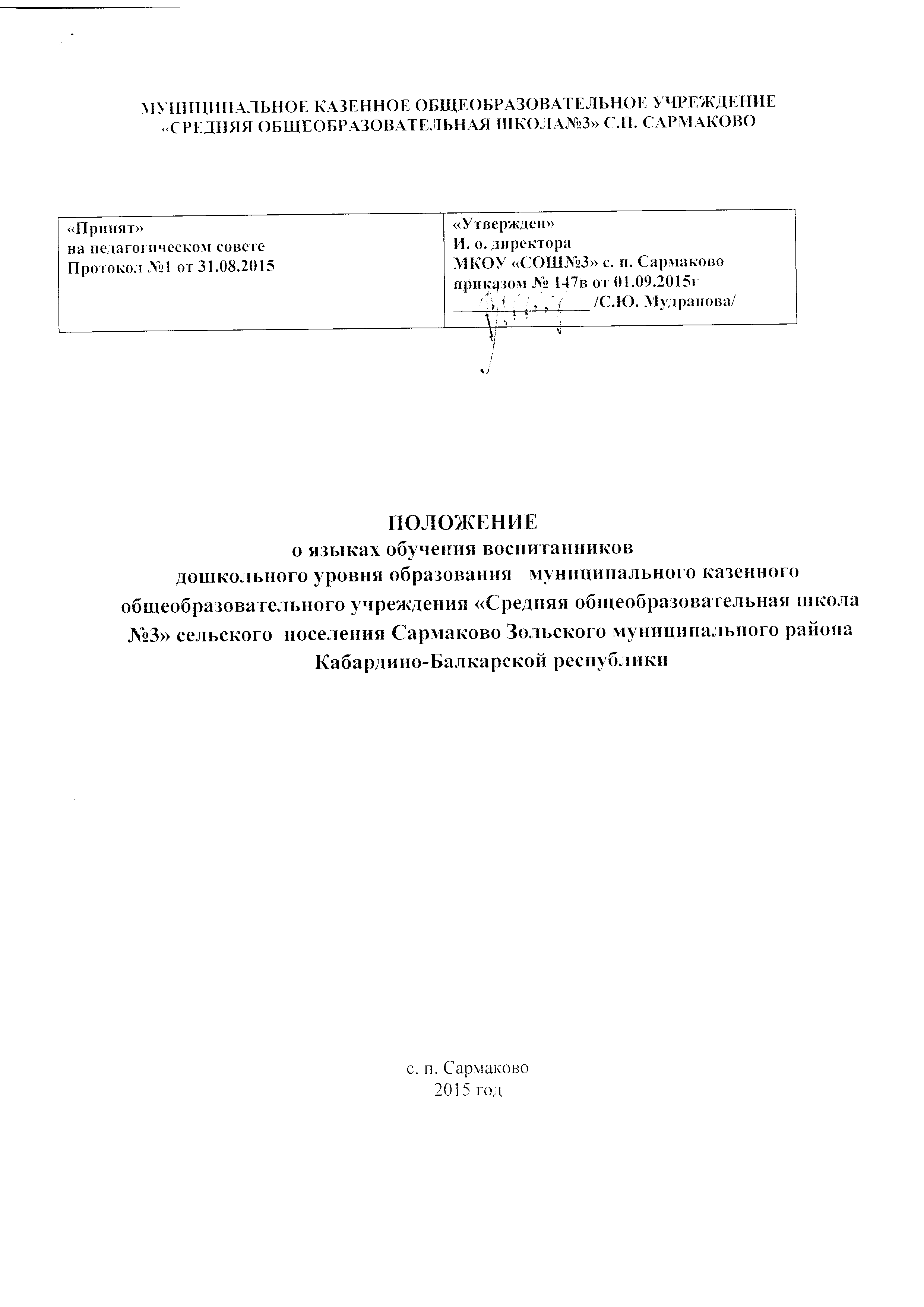 Общее положение Настоящее положение разработано в соответствии  с Федеральным законом «Об образовании в Российской Федерации» от 29.12.2012г. № 273 - ФЗ,  ст.14. Приказом Министерства образования и науки  Российской Федерации от 17.10.2013г. № 1155 «Об утверждении федерального государственного образовательного стандарта дошкольного образования», Приказом Министерства  образования и науки Российской Федерации от 30.08.2013 г. № 1014 «Об утверждении Порядка организации и осуществления образовательной деятельности по общеобразовательным программам – образовательным программам дошкольного образования», Уставом Учреждения (Организации) и нормативными  документамиНастоящее Положение определяет языки образования в муниципальном казенном общеобразовательном учреждении «Средняя общеобразовательная школа №3 сельского поселения Сармаково» (далее – Учреждение). Требования к языкам при осуществлении образовательной деятельностиВ Учреждении образовательная деятельность осуществляется на русском  и кабардинском языках.Преподавание и изучение русского языка осуществляются в процессе учебной деятельности  в соответствии с федеральными государственными образовательными стандартами.Право на получение дошкольного образования на родном языке из числа языков народов Российской Федерации, а также право на изучение родного языка из числа языков народов Российской Федерации реализуется в пределах возможностей, предоставляемых системой образования, в порядке, установленном законодательством об образовании.Граждане Российской Федерации имеют право на получение дошкольного образования на родном языке из числа языков народов Российской Федерации.Обучение и воспитание в Учреждении ведётся на русском и кабардинском  языках.В Учреждении создаются  условия для изучения русского языка, как государственного языка Российской Федерации. В Учреждении в рамках предоставления дополнительных образовательных услуг может быть организована образовательная деятельность по изучению иностранных языков в соответствии с федеральными государственными образовательными стандартами. 3. Заключительные положения 3.1.Изменения в настоящее Положение могут вноситься Учреждением в соответствии с действующим законодательством и Уставом.